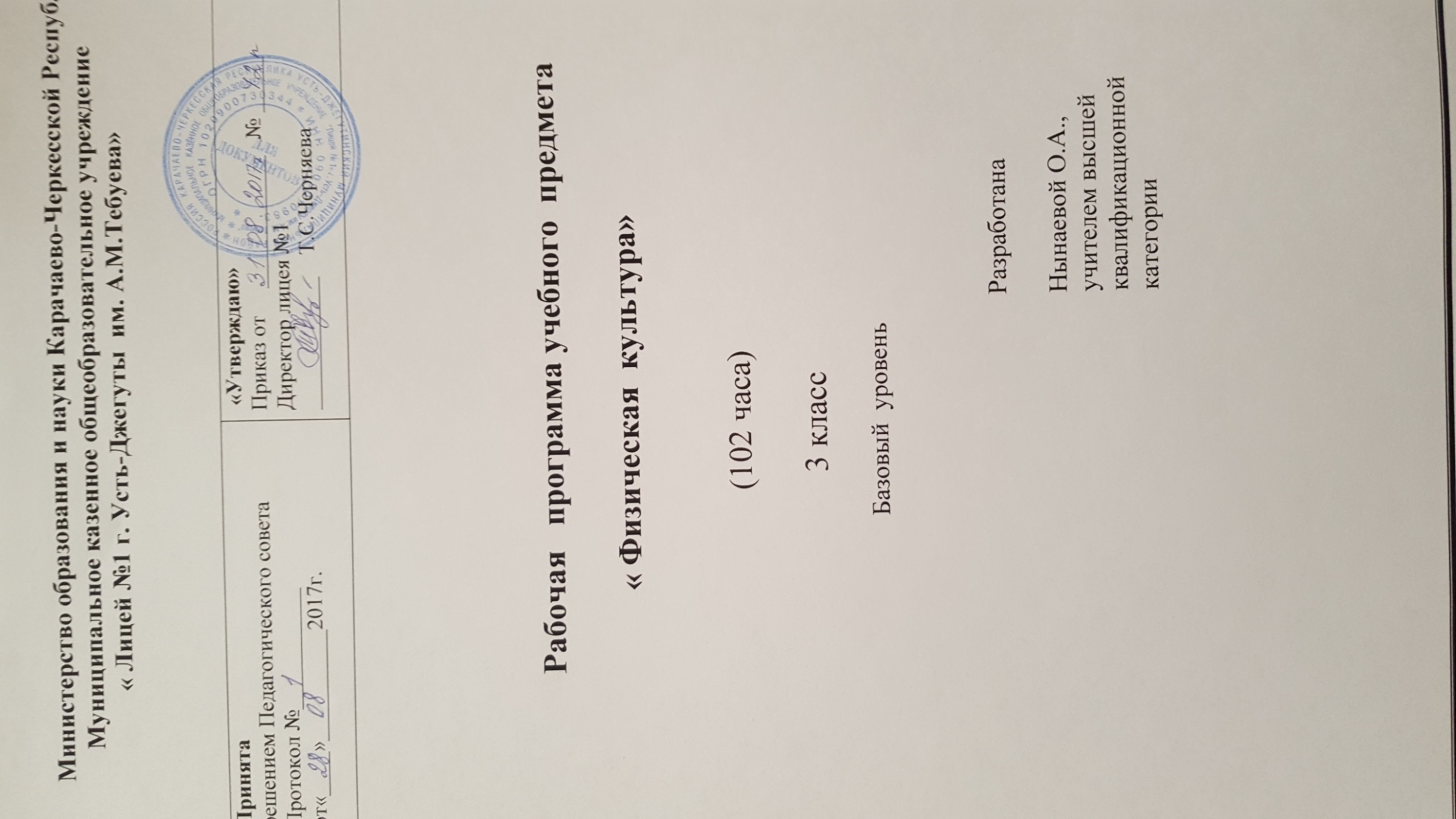                                        Пояснительная записка         Рабочая  программа  по физической культуре  для 3  класса разработана  в соответствии  с  учебным  планом  лицея №1 г. Усть-Джегуты на 2017-2018 учебный год, Федеральным  государственным  образовательным стандартом начального общего образования 2009 года, годовым календарным графиком и учебным планом лицея, на основе программы под редакцией В.И. Ляха и А.А. Зданевича.Физическая культура — обязательный учебный курс в общеобразовательных учреждениях. Предмет «Физическая культура» является основой физического воспитания школьников. Она включает в себя мотивацию и потребность в систематических занятиях физической культурой и спортом, овладение основными видами физкультурно-спортивной деятельности, разностороннюю физическую подготовленность.         Основная цель программы: формирование здорового образа жизни, привлечение детей к систематическим занятиям спортом, укрепления здоровья и всестороннее физическое развитие.Достижение поставленной цели связывается с решением следующих задач: 1. укрепить здоровье, улучшить осанку, профилактика плоскостопия, содействовать гармоническому, физическому развитию;2. овладеть школой движений;3. развить координационные и кондиционные способности;4. формировать элементарные знания о личной гигиене;5. выработать представления об основных видах спорта, снарядах и инвентаре, о соблюдении правил техники безопасности во время занятий;6. приобщить к самостоятельным занятиям физическими упражнениями;7. воспитать дисциплинированность, доброжелательное отношение к товарищам, честность, отзывчивость.Место учебного предмета в учебном плане        Курс обучения состоит из 99 учебных часов в год, 3 раза в неделю.В соответствии с требованиями к результатам освоения основной образовательной программы начального общего образования Федерального государственного образовательного стандарта (Приказ Министерства образования и науки Российской Федерации от 6 октября 2009 г. №373) данная рабочая программа для 1—4 классов направлена на достижение учащимися личностных, метапредметных и предметных результатов по физической культуре.Личностные результаты1) формирование чувства гордости за свою Родину, российский народ и историю России, осознание своей этнической и национальной принадлежности;2) формирование уважительного отношения к культуре других народов;3) развитие мотивов учебной деятельности и личностный смысл учения, принятие и освоение социальной роли обучающего;4) развитие этических чувств, доброжелательно и эмоционально-нравственной отзывчивости, понимания и сопереживания чувствам других людей;5) развитие навыков сотрудничества со сверстниками и взрослыми в разных социальных ситуациях, умение не создавать конфликты и находить выходы из спорных ситуаций;6) развитие самостоятельности и личной ответственности за свои поступки на основе представлений о нравственных нормах, социальной справедливости и свободе;7) формирование эстетических потребностей, ценностей и чувств;8) формирование установки на безопасный, здоровый образ жизни.Метапредметные результаты1) овладение способностью принимать и сохранять цели и задачи учебной деятельности, поиска средств её осуществления;2) формирование умения планировать, контролировать и оценивать учебные действия в соответствии с поставленной задачей и условиями её реализации; определять наиболее эффективные способы достижения результата;3) определение общей цели и путей её достижения; умение договариваться о распределении функций и ролей в совместной деятельности; осуществлять взаимный контроль в совместной деятельности, адекватно оценивать собственное поведение и поведение окружающих;4) готовность конструктивно разрешать конфликты посредством учёта интересов сторон и сотрудничества;5) овладение начальными сведениями о сущности и особенностях объектов, процессов и явлений действительности в соответствии с содержанием конкретного учебного предмета;6) овладение базовыми предметными и межпредметными понятиями, отражающими существенные связи и отношения между объектами и процессами.Предметные результаты1) формирование первоначальных представлений о значении физической культуры для укрепления здоровья человека (физического, социального и психического), о её позитивном влиянии на развитие человека (физическое, интеллектуальное, эмоциональное, социальное), о физической культуре и здоровье как факторах успешной учёбы и социализации;2) овладение умениями организовывать здоровьесберегающую жизнедеятельность (режим дня, утренняя зарядка, оздоровительные мероприятия, подвижные игры и т.д.);3) формирование навыка систематического наблюдения за своим физическим состоянием, величиной физических нагрузок, данными мониторинга здоровья (рост, масса тела и др.), показателями развития основных физических качеств (силы, быстроты, выносливости, координации, гибкости).         Содержание учебного предмета «Физическая культура». Знания о физической культуреФизическая культура. Физическая культура как система разнообразных форм занятий физическими упражнениями по укреплению здоровья человека. Ходьба, бег, прыжки, лазанье, ползание, ходьба на лыжах, плавание как жизненно важные способы передвижения человека.Правила предупреждения травматизма во время занятий физическими упражнениями: организация мест занятий, подбор одежды, обуви и инвентаря.Из истории физической культуры. История развития физической культуры и первых соревнований. Связь физической культуры с трудовой и военной деятельностью.Физические упражнения. Физические упражнения, их влияние на физическое развитие и развитие физических качеств. Физическая подготовка и её связь с развитием основных физических качеств. Характеристика основных физических качеств: силы, быстроты, выносливости, гибкости и равновесия.Физическая нагрузка и её влияние на повышение частоты сердечных сокращений.Способы физкультурной деятельностиСамостоятельные занятия. Составление режима дня. Выполнение простейших закаливающих процедур, комплексов упражнений для формирования правильной осанки и развития мышц туловища, развития основных физических качеств; проведение оздоровительных занятий в режиме дня (утренняя зарядка, физкультминутки).Самостоятельные наблюдения за физическим развитием и физической подготовленностью. Измерение длины и массы тела, показателей осанки и физических качеств. Измерение частоты сердечных сокращений во время выполнения физических упражнений.Самостоятельные игры и развлечения. Организация и проведение подвижных игр (на спортивных площадках и в спортивных залах).Физическое совершенствованиеФизкультурно-оздоровительная деятельностьКомплексы физических упражнений для утренней зарядки, физкультминуток, занятий по профилактике и коррекции нарушений осанки.Комплексы упражнений на развитие физических качеств.Комплексы дыхательных упражнений. Гимнастика для глаз.     Спортивно-оздоровительная деятельностьГимнастика с основами акробатики. Организующие команды и приемы. Строевые действия в шеренге и колонне; выполнение строевых команд.Акробатические упражнения. Упоры; седы; упражнения в группировке; перекаты; стойка на лопатках; кувырки вперёд и назад; гимнастический мост.Акробатические комбинации. Например: 1) мост из положения лёжа на спине, опуститься в исходное положение, переворот в положение лёжа на животе, прыжок с опорой на руки в упор присев; 2) кувырок вперёд в упор присев, кувырок назад в упор присев, из упора присев кувырок назад до упора на коленях с опорой на руки, прыжком переход в упор присев, кувырок вперёд.Упражнения на низкой гимнастической перекладине: висы, перемахи.Гимнастическая комбинация. Например, из виса стоя присев толчком двумя ногами перемах, согнув ноги, в вис сзади согнувшись, опускание назад в вис стоя и обратное движение через вис сзади согнувшись со сходом вперёд ноги.Опорный прыжок: с разбега через гимнастического козла.Гимнастические упражнения прикладного характера. Прыжки со скакалкой. Передвижение по гимнастической стенке. Преодоление полосы препятствий с элементами лазанья и перелезания, переползания, передвижение по наклонной гимнастической скамейке.Лёгкая атлетика. Беговые упражнения: с высоким подниманием бедра, прыжками и с ускорениемv с изменяющимся направлением движения, из разных исходных положений; челночный бег; высокий старт с последующим ускорением.Прыжковые упражнения: на одной ноге и двух ногах на месте и с продвижением; в длину и высоту; спрыгивание и запрыгивание;Броски: большого мяча (1кг) на дальность разными способами.Метание: малого мяча в вертикальную цель и на дальность.Подвижные и спортивные игры. На материале гимнастики с основами акробатики: игровые задания с использованием строевых упражнений, упражнений на внимание, силу, ловкость и координацию.На материале легкой атлетики: прыжки, бег, метания и броски; упражнения на координацию, выносливость и быстроту.На материале лыжной подготовки: эстафеты в передвижении на лыжах, упражнения на выносливость и координацию..На материале спортивных игр.Футбол: удар по неподвижному и катящемуся мячу; остановка мяча; ведение мяча; подвижные игры на материале футбола.Баскетбол: специальные передвижения без мяча; ведение мяча; броски мяча в корзину; подвижные игры на материале баскетбола.Волейбол: подбрасывание мяча; подача мяча; приём и передача мяча; подвижные игры на материале волейбола.       Программа предусматривает проведение традиционных уроков, уроков-зачетов, соревнований и праздников.                                    Уровень физической подготовленности3 класс           Требования к уровню подготовки  учащихся.В результате изучения физической культуры ученик должензнать/понимать:- роль и значение регулярных занятий физическими упражнениями для укрепления здоровья человека; - правила и последовательность выполнения упражнений утренней гимнастики, физкультминуток, физкультпауз, простейших комплексов для развития физических качеств и формирования правильной осанки; в комплексах по профилактике остроты зрения и дыхательной гимнастики;Уметь: -передвигаться различными способами (ходьба, бег, прыжки) в различных условиях; - выполнять акробатические и гимнастические упражнения;-  выполнять общеразвивающие упражнения (с предметами и без предметов) для развития основных физических качеств (силы, быстроты, гибкости, ловкости, координации и выносливости); - осуществлять индивидуальные и групповые действия в подвижных играх; - использовать приобретенные знания и умения в практической деятельности и повседневной жизни для:выполнения ежедневной утренней гимнастики, корригирующих упражнений и закаливающих процедур;преодоление безопасными способами естественных и искусственных препятствий;соблюдения правил и норм поведения в индивидуальной и коллективной деятельности;наблюдения за собственным физическим развитием и физической подготовленностью.   Важнейшее  требование – безопасность  физкультурного оборудования.На занятиях физической культуры во III классе будут использоваться различные формы проведения уроков: урок-путешествие; урок-соревнование; урок-праздник;урок-викторина;урок-сказка;эстафеты;спортивный марафон;спортивный калейдоскоп;игровая лаборатория;историческое путешествие.           Методы проведения занятий разнообразны: метод показа, метод сравнения, метод анализа.Формы организации учебного процесса: индивидуальные, групповые, фронтальные, практикумы. Формы контроля опорной системы знаний: наблюдение, беседа, сдача контрольных нормативов.Учебно – методическое  обеспечение:1.Закон РФ «Об образовании» (статьи 7, 9, 32)2. Примерные  программы  на  основе Федерального  компонента  государственного  стандарта  начального  общего  образования3. Лях В.И. «Физическая культура», 1-4 кл.  – М.:Просвещение,20134. Ковалько В.И. Методические разработки по физкультуре (3 класс) – М.:Вако           Календарно-тематическое планирование                       по физической культуре    (3  класс)                                  Контрольные упражненияУровеньУровеньУровеньУровеньУровеньУровеньКонтрольные упражнениявысокийсреднийнизкийвысокийсреднийнизкийКонтрольные упражненияМальчикиМальчикиМальчикиДевочкиДевочкиДевочкиПодтягивание в висе, кол-во раз543Подтягивание в висе лежа, согнувшись, кол-во раз1285Прыжок в длину с места, см150 – 160131 – 149120 – 130143 – 152126 – 142115 – 125Бег 30 м с высокого старта, с5,8 – 5,66,3 – 5,96,6 – 6,46,3 – 6,06,5 – 5,96,8 – 6,6Бег 1000 м, мин. с5.005.306.006.006.307.00№ п/пТема  урокаПланируемые результаты  (предметные)Кол-во часДата  проведения1.Правила техники безопасности на уроках физической культуры. Содержание комплекса утренней зарядки. Подвижная игра «Салки-догонялки».Ходьба и бег. Научатся выполнять построение по команде «В одну шеренгу становись!»; соблюдать требования техники безопасности. 12.Ходьба. Высокий и низкий старт. Различные варианты салок.Совершенствование строевых упражнений, прыжки в длину с местаНаучатся ходьбе обычной, на носках, на пятках, с различным положением рук, под счет учителя, коротким, средним и длинным шагом; правильно выполнять положение высокого старта; узнают исторические сведения о развитии современных Олимпийских игр. 13.Короткая дистанция. Тестирование в беге на 30м. Игра «К своим флажкам» Научатся выполнять поворот на месте по команде «кругом!»; выполнять команду: «на руки в стороны разомкнись» 14.Тестирование в челночном беге 3х10.Игра «Класс, смирно!»Научатся обычному  бегу, с изменением направления движения, коротким, средним и длинным шагом; выполнять повороты направо, налево; демонстрировать беговую разминку; выполнять челночный бег.  15.Прыжки вверх и в длину с разбега. Игра «Запрещенное движение»Научатся выполнять  команды «По порядку рассчитайсь!»; правильно выполнять прыжок в длину с места; выполнять общеразвивающие упражнения 16. Прыжок в длину с разбега.                                    Игра «Зайцы в огороде»Освоят  бег «змейкой»; научатся  правильно выполнять основные движения в прыжках; приземляться в прыжковую яму на обе ноги  17.Упражнения, способствующие развитию прыгучести. Игра «Зайцы в огороде»Научатся бегу «змейкой»; правильно выполнять основные движения в прыжках; взаимодействовать со сверстниками по правилам в эстафетах и играх; соблюдать требования техники безопасности.18.Метание малого мяча на дальность.                                 Игра «Попрыгунчики-воробышки»Освоят  броски малого мяча на дальность; Освоят правила игры19.Урок-соревнование.           метание малого мяча на дальность. Игра «Попрыгунчики-воробышки»Освоят  основные движения в метании с места из различных положений; правила игры. 110.Развитие выносливости.  Игра «Два мороза» Освоят бег в равномерном темпе до 10минут; разучат и освоят подвижные  игры.111. Тестирование – бег 1000 м.Игра «Два мороза» Освоят бег в равномерном темпе до 10минут; разучат и освоят подвижные  игры.112Урок-соревнование«Веселые старты» получат возможность научиться взаимодействовать со сверстниками по правилам в эстафетах с мячом; соблюдать  требования техники безопасности.113Общеразвивающие упражнения с малым мячом. Различные варианты салокНаучатся выполнять общеразвивающие упражнения с большими и малыми мячами114Броски и ловля мяча в парах. Игра «Вышибалы»Освоят  основные движения в метании с места из различных положений; правила игры. 115Передачи малого мяча стоя на месте. Игра «Вышибалы. Освоят  владение мячом (держать, передавать на расстояние, ловля) в процессе подвижных игр116Урок-игра. Лапта по упрощенным правилам Освоят  броски и ловлю малого мяча; броски малым мячом в цель и повторят технику их выполнения. 117Метание малого мяча в горизонтальную цель.           Игра «Салки» с мячом Освоят  броски и ловлю малого мяча; броски малым мячом в цель и повторят технику их выполнения. 118Урок-игра.  Бег 1000 м.        Лапта  по упрощенным правиламОсвоят правила игры. Бег на выносливость.119Подвижные игры с бегом, прыжками, метанием.            Игра «Вызов номеров»Выполнять разминку, направленную на сохранение правильной осанки, знать правила игры120Подвижные игры с бегом, прыжками, метанием. Развитие скоростно-силовых способностей.                           Игра «Вызов номеров» Получат  возможность научиться взаимодействовать со сверстниками по правилам в подвижных играх; соблюдать требования техники безопасности;выполнять разминку с мячами, знать технику ведения мяча 121Подвижные игры с бегом, прыжками, метанием. Развитие скоростно-силовых способностей.                           Игра «Гуси-лебеди», «Салки»Получат  возможность научиться взаимодействовать со сверстниками по правилам в подвижных играх; соблюдать требования техники безопасности;выполнять разминку с мячами, знать технику ведения мяча 122Урок-соревнование. «Веселые старты»Получат  возможность научиться взаимодействовать со сверстниками по правилам в подвижных играх; соблюдать требования техники безопасности;выполнять разминку с мячами, знать технику ведения мяча 123Эстафеты. Развитие скоростно-силовых способностей.                          Игра «Гуси-лебеди», «Салки»Получат  возможность научиться взаимодействовать со сверстниками по правилам в подвижных играх; соблюдать требования техники безопасности;выполнять разминку с мячами, знать технику ведения мяча 124 Урок-игра.                                       «Веселые старты»Получат  возможность научиться взаимодействовать со сверстниками по правилам в подвижных играх; соблюдать требования техники безопасности;выполнять разминку с мячами, знать технику ведения мяча 125Перекаты в группировке. Игра «У ребят порядок строгий» Освоят и научатся  и применять технически грамотно базовые упражнения гимнастики с элементами акробатики126Упражнения в равновесии, перекаты.                                 Игра «Класс, смирно!» Освоят  технику выполнения перекатов; научатся анализировать  и находить  ошибки, эффективно их исправлять 127Урок-игра. Эстафеты с гимнастическим инвентарем. Соблюдать правила безопасности. Выполнять разминку, знать правила подвижных игр 128Кувырок вперед.                       Игра «У медведя во бору» Освоят  технику выполнения кувырка вперед 129Стойка на лопатках.                 Игра «Совушка»Освоят  правила выполнения стойки на лопатках130Урок-игра. Игры и эстафеты с использованием гимнастического инвентаряСоблюдать правила безопасности. Выполнять разминку, знать правила подвижных игр 131Упражнения для развития координации и равновесия, Игра «Петрушка на скамейке»Научатся выполнять освоенные акробатические упражнения на равновесие; в доступной форме объяснять технику выполнения гимнастических упражнений.Освоят жизненно важные двигательные навыки и умения различными способами и в различных условиях; получат возможность научиться оказывать посильную помощь и поддержку сверстникам при выполнении учебных заданий; соблюдать технику безопасности при выполнении упражнений на гимнастической стенке.132Выполнение акробатических элементов. Игра «салки-догонялки»Научатся выполнять освоенные акробатические упражнения на равновесие; в доступной форме объяснять технику выполнения гимнастических упражнений.Освоят жизненно важные двигательные навыки и умения различными способами и в различных условиях; получат возможность научиться оказывать посильную помощь и поддержку сверстникам при выполнении учебных заданий; соблюдать технику безопасности при выполнении упражнений на гимнастической стенке.133Урок - игра. Игры и эстафеты с элементами акробатики. Игра «Раки»Научатся выполнять освоенные акробатические упражнения на равновесие; в доступной форме объяснять технику выполнения гимнастических упражнений.Освоят жизненно важные двигательные навыки и умения различными способами и в различных условиях; получат возможность научиться оказывать посильную помощь и поддержку сверстникам при выполнении учебных заданий; соблюдать технику безопасности при выполнении упражнений на гимнастической стенке.134Лазание по гимнастической стенке.                                        Игра Волк во рву»Научатся выполнять освоенные акробатические упражнения на равновесие; в доступной форме объяснять технику выполнения гимнастических упражнений.Освоят жизненно важные двигательные навыки и умения различными способами и в различных условиях; получат возможность научиться оказывать посильную помощь и поддержку сверстникам при выполнении учебных заданий; соблюдать технику безопасности при выполнении упражнений на гимнастической стенке.135Освоение навыков в опорных прыжкахПовторят правила безопасности на занятиях гимнастикой. Выполнят вскок в упор стоя на коленях и соском взмахом рук.136Урок-игра. Игровые упражнения с лазаньем и перелезанием.                              Игра «Бездомный заяц»Повторят правила безопасности на занятиях гимнастикой. Выполнят вскок в упор стоя на коленях и соском взмахом рук.137Лазанье по канату. «Перетягивание каната» Игра «Совушка»Освоят технику лазания по канату. Повторят правила безопасности на занятиях гимнастикой.  138Тестирование -подтягивание (поднимание туловища)                          Игра «Третий лишний»Научатся выполнению освоенных общеразвивающих упражнений с предметами и без предметов;получат возможность научиться взаимодействовать со сверстниками по правилам в эстафетах и играх  с гимнастическим инвентарем; соблюдают требования техники безопасности.139Урок - игра.                       «Веселые старты»Научатся выполнению освоенных общеразвивающих упражнений с предметами и без предметов;получат возможность научиться взаимодействовать со сверстниками по правилам в эстафетах и играх  с гимнастическим инвентарем; соблюдают требования техники безопасности.140Освоение висов и упоров, развитие силовых и координационных способностей. Игра «Салки-догонялки»  Научатся выполнять вис завесом; вис на согнутых руках согнув ноги. Получат знания о работе сердечно-сосудистой системы во время движений и передвижений человека. 141Освоение танцевальных упражнений Разучат шаги галопа и польки в парах; выполнят сочетание изученных танцевальных шагов; русский медленный шаг. 142Урок- игра                       «Веселые старты»Научатся выполнению освоенных общеразвивающих упражнений с предметами и без предметов;  повторят правила поведения и безопасности;  разучат правила игр; выполнят упражнения на развитие скоростных способностей;  выполнят общеразвивающие упражнения с  обручем разными способами. 143Вращение скакалки. Игра «Удочка»Научатся выполнению освоенных общеразвивающих упражнений с предметами и без предметов;  повторят правила поведения и безопасности;  разучат правила игр; выполнят упражнения на развитие скоростных способностей;  выполнят общеразвивающие упражнения с  обручем разными способами. 144Развитие скоростно-силовых качеств. Научатся выполнению освоенных общеразвивающих упражнений с предметами и без предметов;  повторят правила поведения и безопасности;  разучат правила игр; выполнят упражнения на развитие скоростных способностей;  выполнят общеразвивающие упражнения с  обручем разными способами. 145Урок-соревнование. Эстафеты с использованием скакалкиНаучатся выполнению освоенных общеразвивающих упражнений с предметами и без предметов;  повторят правила поведения и безопасности;  разучат правила игр; выполнят упражнения на развитие скоростных способностей;  выполнят общеразвивающие упражнения с  обручем разными способами. 146Игры с длинной вращающейся веревочкой. Научатся выполнению освоенных общеразвивающих упражнений с предметами и без предметов;  повторят правила поведения и безопасности;  разучат правила игр; выполнят упражнения на развитие скоростных способностей;  выполнят общеразвивающие упражнения с  обручем разными способами. 147Развитие координационных и скоростно-силовых качеств. Научатся выполнению освоенных общеразвивающих упражнений с предметами и без предметов;  повторят правила поведения и безопасности;  разучат правила игр; выполнят упражнения на развитие скоростных способностей;  выполнят общеразвивающие упражнения с  обручем разными способами. 148Урок- игра. Эстафеты с использованием скакалки и обруча.Научатся выполнению освоенных общеразвивающих упражнений с предметами и без предметов;  повторят правила поведения и безопасности;  разучат правила игр; выполнят упражнения на развитие скоростных способностей;  выполнят общеразвивающие упражнения с  обручем разными способами. 149Игра «пятнашки». Развитие выносливостиОсвоят  правила выполнения бега по слабопересеченной местности, повторят правила безопасного поведения на  уроке.Усвоят  такие понятия как: эстафета, команды «старт», «финиш»; темп, длительность бега, влияние бега на состояние здоровья человека150Бег по слабопересеченной местности. Развитие выносливости. Равномерный бег 4минуты. Игра «Салки-догонялки»Освоят  правила выполнения бега по слабопересеченной местности, повторят правила безопасного поведения на  уроке.Усвоят  такие понятия как: эстафета, команды «старт», «финиш»; темп, длительность бега, влияние бега на состояние здоровья человека151Урок-игра. Игры и эстафеты. Развитие выносливости.Освоят  правила выполнения бега по слабопересеченной местности, повторят правила безопасного поведения на  уроке.Усвоят  такие понятия как: эстафета, команды «старт», «финиш»; темп, длительность бега, влияние бега на состояние здоровья человека152Бег по слабопересеченной местности. Освоят  правила выполнения бега по слабопересеченной местности, повторят правила безопасного поведения на  уроке.Усвоят  такие понятия как: эстафета, команды «старт», «финиш»; темп, длительность бега, влияние бега на состояние здоровья человека153Бег по слабопересеченной местностиОсвоят  правила выполнения бега по слабопересеченной местности, повторят правила безопасного поведения на  уроке.Усвоят  такие понятия как: эстафета, команды «старт», «финиш»; темп, длительность бега, влияние бега на состояние здоровья человека154Развитие выносливости.Освоят  правила выполнения бега по слабопересеченной местности, повторят правила безопасного поведения на  уроке.Усвоят  такие понятия как: эстафета, команды «старт», «финиш»; темп, длительность бега, влияние бега на состояние здоровья человека155Бег по слабопересеченной местности»Освоят  правила выполнения бега по слабопересеченной местности, повторят правила безопасного поведения на  уроке.Усвоят  такие понятия как: эстафета, команды «старт», «финиш»; темп, длительность бега, влияние бега на состояние здоровья человека56. Развитие выносливости. Освоят  правила выполнения бега по слабопересеченной местности, повторят правила безопасного поведения на  уроке.Усвоят  такие понятия как: эстафета, команды «старт», «финиш»; темп, длительность бега, влияние бега на состояние здоровья человека157Урок-игра. Эстафеты-«Поезд». Развитие выносливости.Освоят  правила выполнения бега по слабопересеченной местности, повторят правила безопасного поведения на  уроке.Усвоят  такие понятия как: эстафета, команды «старт», «финиш»; темп, длительность бега, влияние бега на состояние здоровья человека158Бег 30 м.Научатся выполнять «Круговую эстафету». Бег с ускорением от 20 до 30 м. «Встречную эстафету». Овладеют знаниями: Строение тела, основные функции движений, напряжение и расслабление мышц при их выполнении.159Равномерный бег 8 минут. Игра «Воробьи и вороны»Научатся выполнять «Круговую эстафету». Бег с ускорением от 20 до 30 м. «Встречную эстафету». Овладеют знаниями: Строение тела, основные функции движений, напряжение и расслабление мышц при их выполнении.160Урок-игра.«Снежная крепость»Научатся выполнять «Круговую эстафету». Бег с ускорением от 20 до 30 м. «Встречную эстафету». Овладеют знаниями: Строение тела, основные функции движений, напряжение и расслабление мышц при их выполнении.161 Игра «На буксире»Научатся выполнять «Круговую эстафету». Бег с ускорением от 20 до 30 м. «Встречную эстафету». Овладеют знаниями: Строение тела, основные функции движений, напряжение и расслабление мышц при их выполнении.162. Игра «Кто дальше прокатится»Научатся выполнять «Круговую эстафету». Бег с ускорением от 20 до 30 м. «Встречную эстафету». Овладеют знаниями: Строение тела, основные функции движений, напряжение и расслабление мышц при их выполнении.163Урок-соревнование.                  Кросс 100м.Научатся выполнять «Круговую эстафету». Бег с ускорением от 20 до 30 м. «Встречную эстафету». Овладеют знаниями: Строение тела, основные функции движений, напряжение и расслабление мышц при их выполнении.164Прыжки на скакалкеУзнают о роли и значении занятий физической культурой и поддержание хорошего здоровья для успешной учебы и социализации общества 165Равномерный бег 10 минут. Игра «День-ночь»Научатся бегать  с максимальной скоростью; с изменением скорости, с прыжками через условные рвы под звуковые и световые сигналы. 166Урок-игра.                                  Игры и эстафеты Научатся бегать  с максимальной скоростью; с изменением скорости, с прыжками через условные рвы под звуковые и световые сигналы. 167Развитие выносливости. Чередование ходьбы и бега.  Игра «Третий лишний»Научатся обычному  бегу, с изменением направления движения, коротким, средним и длинным шагом, в чередовании с ходьбой до 150 м; с преодолением препятствий; правилам подвижных игр.168Развитие выносливости. Чередование ходьбы и бега.  Игра «Гуси-лебеди»Научатся обычному  бегу, с изменением направления движения, коротким, средним и длинным шагом, в чередовании с ходьбой до 150 м; с преодолением препятствий; правилам подвижных игр.169Урок-игра.                        «Веселые старты»Научатся обычному  бегу, с изменением направления движения, коротким, средним и длинным шагом, в чередовании с ходьбой до 150 м; с преодолением препятствий; правилам подвижных игр.170Общеразвивающие упражнения с мячами для коррекции осанки.            Игра «Передал, садись»Научатся выполнять общеразвивающие упражнения с большими и малыми мячами, выполнять  броски и ловлю маяча и объяснять технику их выполнения; взаимодействовать  со сверстниками по правилам в эстафетах и играх с мячом.описывать технику выполнения бросков мяча через сетку; анализировать  и находить ошибки, эффективно их исправлять171Броски мяча через сетку. Игра«Перекинь мяч»Научатся выполнять общеразвивающие упражнения с большими и малыми мячами, выполнять  броски и ловлю маяча и объяснять технику их выполнения; взаимодействовать  со сверстниками по правилам в эстафетах и играх с мячом.описывать технику выполнения бросков мяча через сетку; анализировать  и находить ошибки, эффективно их исправлять172Урок-игра. «Перестрелка»Тестирование прыжок в длину с места.Научатся выполнять прыжок с места  в  длину; анализировать  и находить ошибки, эффективно их исправлять173Броски набивного мяча. Игра «пионербол» по упрощенным правилам.  Тестирование подтягивание (поднимание туловища). Освоят  технику выполнения бросков и ловли набивного мяча; повторят правила безопасного поведения на  уроке.174 Броски набивного мяча. Игра «Мяч над головой» Освоят  технику выполнения бросков и ловли набивного мяча; повторят правила безопасного поведения на  уроке.175Урок-игра. «Пионербол» по упрощенным правилам Освоят  технику выполнения бросков и ловли  мяча; научатся анализировать  и находить ошибки, эффективно их исправлять176Ловля и передача мяча в движении.                                      Игра «Передал-садись» Научатся выполнять ловлю, передачи, броски и ведение мяча индивидуально, в парах, стоя на месте и в шаге; повторят правила безопасного поведения на  уроке; ознакомятся с правилами подвижных игр.177Ловля и передача мяча в движении.                                  Игра «Гонка мячей» Научатся выполнять ловлю, передачи, броски и ведение мяча индивидуально, в парах, стоя на месте и в шаге; повторят правила безопасного поведения на  уроке; ознакомятся с правилами подвижных игр.178Урок-игра.                           Эстафеты с мячами. Научатся выполнять ловлю, передачи, броски и ведение мяча индивидуально, в парах, стоя на месте и в шаге; повторят правила безопасного поведения на  уроке; ознакомятся с правилами подвижных игр.179Броски и ловля мяча в парах.                          Игра «Антивышибалы» Научатся выполнять ловлю, передачи, броски и ведение мяча индивидуально, в парах, стоя на месте и в шаге; повторят правила безопасного поведения на  уроке; ознакомятся с правилами подвижных игр.180Разновидности бросков мяча одной рукой. Эстафета с попаданием в цель Научатся выполнять ловлю, передачи, броски и ведение мяча индивидуально, в парах, стоя на месте и в шаге; повторят правила безопасного поведения на  уроке; ознакомятся с правилами подвижных игр.181Урок-игра. Игры и эстафеты с мячом «Передал, садись», «Мяч над головой» Научатся выполнять ловлю, передачи, броски и ведение мяча индивидуально, в парах, стоя на месте и в шаге; повторят правила безопасного поведения на  уроке; ознакомятся с правилами подвижных игр.182Ведение мяча на месте и в движении. Эстафеты с  ведением баскетбольного мяча «Мяч над головой»Научатся выполнять ловлю и передачу мяча в движении. Броски в цель (мишень, кольцо, щит, обруч). Ведение мяча (правой, левой рукой) в движении по прямой (шагом и бегом).Разучат и освоят подвижные  игры.Повторят  правила поведения и безопасности  на уроках физкультуры.183Броски мяча в кольцо способом «снизу».      Игра «Мяч соседу». Научатся выполнять ловлю и передачу мяча в движении. Броски в цель (мишень, кольцо, щит, обруч). Ведение мяча (правой, левой рукой) в движении по прямой (шагом и бегом).Разучат и освоят подвижные  игры.Повторят  правила поведения и безопасности  на уроках физкультуры.184Урок-игра. Игры и эстафеты с мячомНаучатся выполнять ловлю и передачу мяча в движении. Броски в цель (мишень, кольцо, щит, обруч). Ведение мяча (правой, левой рукой) в движении по прямой (шагом и бегом).Разучат и освоят подвижные  игры.Повторят  правила поведения и безопасности  на уроках физкультуры.185Броски мяча в кольцо способом «сверху». Игра «Мяч под ногами»Научатся выполнять ловлю и передачу мяча в движении. Броски в цель (мишень, кольцо, щит, обруч). Ведение мяча (правой, левой рукой) в движении по прямой (шагом и бегом).Разучат и освоят подвижные  игры.Повторят  правила поведения и безопасности  на уроках физкультуры.186Броски мяча в кольцо разными способами.                   Игра «Гонки мячей в колоннах»Научатся выполнять ловлю и передачу мяча в движении. Броски в цель (мишень, кольцо, щит, обруч). Ведение мяча (правой, левой рукой) в движении по прямой (шагом и бегом).Разучат и освоят подвижные  игры.Повторят  правила поведения и безопасности  на уроках физкультуры.187Урок-игра. Игры и эстафеты с мячомНаучатся выполнять ловлю и передачу мяча в движении. Броски в цель (мишень, кольцо, щит, обруч). Ведение мяча (правой, левой рукой) в движении по прямой (шагом и бегом).Разучат и освоят подвижные  игры.Повторят  правила поведения и безопасности  на уроках физкультуры.188  Развитие скоростных качеств. Игра «День и ночь»Освоят  технику низкого старта и стартовое ускорение. 189 Прыжок в длину с разбега. Повторят  технику выполнения прыжка в длину с места.Научатся анализировать  и находить  ошибки и исправлять их.                   190Урок-соревнование «Кто дальше?»  Прыжок в длину с места.Повторят  технику выполнения прыжка в длину с места.Научатся анализировать  и находить  ошибки и исправлять их.                   191Бег на 30м (тестирование). Игра «Круговая охота»Освоят  технику бега на короткие дистанции разными способами 192Метание малого мяча на дальность. Игра «Вороны и воробьи» Совершенствуют ловлю, передачу, броски  на  дальность и ведение мяча индивидуально, в парах, стоя на месте и в шаге. 193Урок-соревнование «самый быстрый». Бег на 60мПознают индивидуальные показатели развития физических качеств учащихся класса.  Узнают,  как укрепляют  сердце с помощью занятий физическими упражнениями.Окажут  посильную помощь и моральную поддержку сверстникам при выполнении учебных заданий194Метание малого мяча на дальность. Развитие выносливости. Игра «Смена мест»Познают индивидуальные показатели развития физических качеств учащихся класса.  Узнают,  как укрепляют  сердце с помощью занятий физическими упражнениями.Окажут  посильную помощь и моральную поддержку сверстникам при выполнении учебных заданий195Развитие выносливости. Контроль пульса. Игра-викторина «Знатоки спортаПознают индивидуальные показатели развития физических качеств учащихся класса.  Узнают,  как укрепляют  сердце с помощью занятий физическими упражнениями.Окажут  посильную помощь и моральную поддержку сверстникам при выполнении учебных заданий196Урок – соревнование «Самый быстрый» в беге на 1000м Познают индивидуальные показатели развития физических качеств учащихся класса.  Узнают,  как укрепляют  сердце с помощью занятий физическими упражнениями.Окажут  посильную помощь и моральную поддержку сверстникам при выполнении учебных заданий197Метание малого мяча в горизонтальную цель. Игра «Салки» с мячомВыполнят  броски малым мячом в цель; познают индивидуальные показатели развития физических качеств; анализируют результаты тестирования.198Метание малого мяча в  горизонтальную цель на расстоянии 6-8 метров цель.Выполнят  броски малым мячом в цель; познают индивидуальные показатели развития физических качеств; анализируют результаты тестирования.199Урок-игра. Русская лапта по упрощенным правилам. Игра «Бросай-догоняй»Освоят  основные движения лапты в игровой и соревновательной деятельности; повторят правила   техники безопасности на спортивной площадке. 1100Прыжки на одной и двух ногах. Подвижные игры по выбору. Научатся выполнять прыжковые упражнения на одной и двух ногах; Прыжки через небольшие (высотой 40 см) естественные вертикальные и горизонтальные  препятствия.1101 Подвижная  игра «Вызов номеров»Научатся применять основные движения лапты в игровой и соревновательной деятельности. 1102Урок-игра. Русская лапта по упрощенным правиламНаучатся применять основные движения в игре; повторят  правила поведения и безопасности   на уроках физкультуры.1